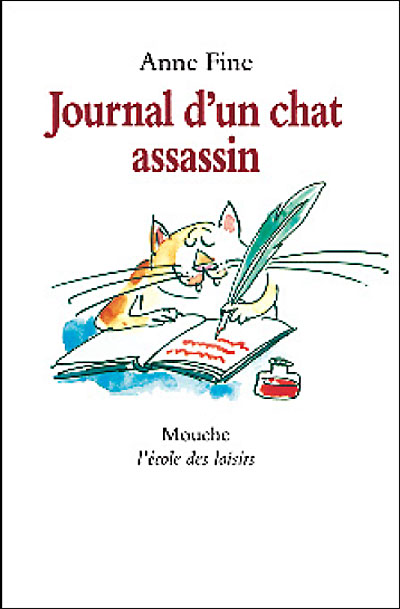 Annexe 3